Kultur | Lokales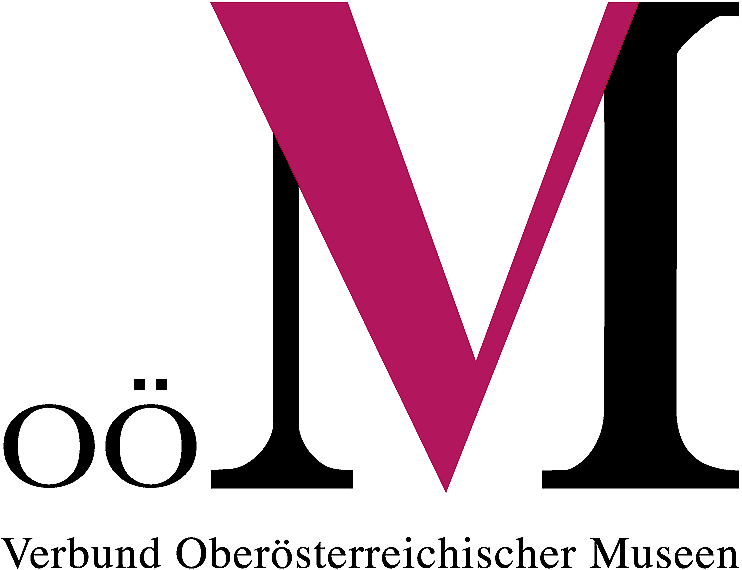 Leonding, Mai 2016Museen in ganz Oberösterreich laden ein!Aktionswoche zum Internationalen Museumstag15. bis 22. Mai 2016Seit vielen Jahren macht der Internationale Museumstag auf das breite Spektrum der Museumsarbeit und die thematische Vielfalt der Museen in aller Welt aufmerksam. Heuer findet der Internationale Museumstag am Sonntag, 22. Mai 2016 statt. Das Motto lautet dieses Mal „Museen und Kulturlandschaften“.Während der Internationale Museumstag in Deutschland schon lange etabliert ist und sich viele Museen an diesem Tag mit besonderen Veranstaltungen und Aktionen einbringen, ist dieser in Österreich noch wenig verankert. In Oberösterreich soll sich das nun ändern.Der Verbund Oberösterreichischer Museen initiiert heuer erstmals eine Aktionswoche rund um den Internationalen Museumstag vom 15. bis 22. Mai 2016. Mehr als 30 Museen und Sammlungen im ganzen Bundesland beteiligen sich mit einem vielfältigen Veranstaltungsprogramm für Groß und Klein daran. Einige Häuser bieten am 22. Mai 2016 auch einen ermäßigten oder freien Eintritt!Neugierig geworden? Einen Überblick über alle Aktionen rund um den Internationalen Museumstag finden Sie auf der Homepage des Verbundes Oberösterreichischer Museen unter www.ooemuseumsverbund.at in der Rubrik [INTERNATIONALER MUSEUMSTAG IN OÖ]Vom AEC bis ins Pramtal Die Museen und Sammlungen in Oberösterreich bieten für jeden etwas. Genau diese bunte Vielfalt soll im Mittelpunkt des Internationalen Museumstages stehen, der von ICOM, dem Internationalen Museumsrat, ins Leben gerufen wurde. Teilnehmer an der Aktionswoche [INTERNATIONALER MUSEUMSTAG IN OÖ] sind das Ars Electronica Center oder das LENTOS Kunstmuseum Linz und NORDIO Stadtmuseum Linz ebenso wie das Oberösterreichische Landesmuseum. Aber auch in den Regionen tut sich einiges: So beteiligen sich Museen aus ganz Oberösterreich vom Mühlviertel bis ins Pramtal oder ins Ennstal am [INTERNATIONALEN MUSEUMSTAG IN OÖ]. Die Pramtal Museumsstraße lädt am 22. Mai gar zum Pramtaler Museumstag: An diesem Tag können Sie mit einer Eintrittskarte 17 Museen und Sammlungen im Pramtal besuchen!  Von Apfelschmarrn bis Future LabUnd die Angebotsvielfalt rund um den [INTERNATIONALEN MUSEUMSTAG IN OÖ] spiegelt auch das breite Spektrum der Museumslandschaft Oberösterreichs wider: Da erzählt die neue Sonderausstellung im Freilichtmuseum Pelmberg von der traditionellen Kost auf einem Mühlviertler Bauernhof, während man im Österreichischen Papiermachermuseum im Rahmen eines Kunstprojekts an einer Stadt aus Papier mitbauen kann. Da gibt es Volkmusik im Freilichtmuseum Brunnbauerhof in Andorf und einen Workshop im AEC, bei dem sich die Teilnehmerinnen und Teilnehmer mit dem Thema des Klonens auseinandersetzen können. Und während das Webereimuseum Haslach zu einer Familienführung einlädt, bietet das Oberösterreichische Landesmuseum in allen drei Linzer Häusern kostenlose Vermittlungsprogramme u. a. zur aktuellen Uffizien-Ausstellung. LENTOS und NORDICO laden schließlich zu einem Tag der offenen Tür. Also, welches Museum darf es sein?Nicht nur ein Tag, sondern eine ganze WocheDas Angebot zum [INTERNATIONALEN MUSEUMSTAG IN OÖ] konzentriert sich aber nicht nur auf den 22. Mai. Vielmehr beginnt das Programm bereits am 15./16. Mai mit den beliebten Pfingstdampftagen im Lokpark Ampflwang und schließt auch wissenschaftliche Vorträge am 17. Mai im Stifterhaus oder am 19. Mai in St. Georgen im Attergau ein. Oder wie wäre es mit einer Vollmond-Roas mit dem Nachtwächter am 21. Mai in Mauthausen? Veranstaltungskalender zum [INTERNATIONALEN MUSEUMSTAG IN OÖ]Damit bei diesem vielfältigen Programm die Orientierung leichter fällt, bietet der Verbund Oberösterreichischer Museen einen Veranstaltungskalender mit allen Hinweisen zu den Angeboten rund um den [INTERNATIONALEN MUSEUMSTAG IN OÖ] vom 15. bis 22. Mai 2016: www.ooemuseumsverbund.at Begleitet wird die Aktionswoche auf der Facebook-Seite des Verbundes Oberösterreichischer Museen: www.facebook.com/ooemuseumsverbund. ProgrammhighlightsSonntag, 15. bis Montag, 16. Mai 2016: Lokpark Ampflwang - OÖ. Eisenbahn- und Bergbaumuseum: PfingstdampftageDienstag, 17. Mai 2016, 19:30 Uhr: StifterHaus, Linz: Vortrag von Univ.-Prof. Dr. Klaus Amann: „... das Schreiben ist halt das Einzige was ich habe.“ Christine Lavant: Werkausgabe und Orte der Erinnerung, mit anschließendem Gespräch, freier EintrittSamstag, 21. Mai 201614:00 Uhr: Freilichtmuseum Pelmberg: Eröffnung der Jahresausstellung „Von Apfelschmarrn bis Zweckerl“21:00 Uhr: historisches Zentrum von Mauthausen: Vollmond-Roas durch Mauthausen mit dem Nachtwächter, veranstaltet vom Heimat- und MuseumsvereinSonntag, 22. Mai 2016Inn- und Hausruckviertel10:00−17:00 Uhr (unterschiedliche Beginnzeiten): Pramtal Museumsstraße: Pramtaler Museumstag: Zahl 1 und schau 17 − An diesem Tag haben Sie mit einer Eintrittskarte bei allen Pramtal-Museen freien Zutritt! Viele Häuser bieten besondere Programmpunkte. SalzkammergutSonntag, 22. Mai 2016: Österreichisches Papiermachermuseum, Steyrermühl:„Paper Toys − UTOPIA − Wir bauen eine Stadt“: Bau mit an der Stadt aus Papier und Karton und trage mit deinen Objekten zur Ausstellung bei.Linz − Großraum LinzArs Electronica Center, LinzHighlightführungen um 11:00 und 15:00 Uhr, „Von Kulturschätzen und Medienkunst“ um 12:00 und 16:00 Uhr im Deep Space, „Natürlich künstlich? Die Natur der Kultur und vice versa“, Workshop im BioLab, 14:00−15:30 Uhr10:00–18:00 Uhr, LENTOS Kunstmuseum Linz: Tag der offenen Tür mit kostenlosen Führungen in den Sonderausstellungen, Einblicken in die Arbeit der Ausstellungsmacher und in die Restaurierwerkstatt und Führungen auf das Dach des LENTOS mit herrlichem Blick über Linz!  10:00–18:00 Uhr, NORDICO Stadtmuseum Linz: Tag der offenen Tür mit Einblicken in das Fotoarchiv, Familienstation und Führungen am laufenden Band  Oberösterreichisches Landesmuseum, Linz: Freier Eintritt in Schlossmuseum, Landesgalerie und Biologiezentrum. Gratisführungen und kostenlose Familienführungen durch die aktuellen Sonderausstellungen13:30 Uhr: Enns, Parkplatz beim Schloss Ennsegg und Museum Lauriacum: Spaziergang durch die Stadt Enns zu eindrucksvollen historischen Zeugnissen: vom antiken Lauriacum zur heutigen Stadt Enns, außerdem ganztägig freier Eintritt im MuseumMühlviertel15:00−17:00 Uhr: Webereimuseum im Textilen Zentrum Haslach: Familienführung mit anschließendem Fingerflechten für Kinder, Kinder haben freien Eintritt.Bauernmöbelmuseum Hirschbach: Oö. Schneidertag − Freier Eintritt für „erlernte“ Schneiderinnen und Schneider im Rahmen der Sonderausstellung über den Nähmaschinen- und Fahrradfabrikanten Johann Jax bzw. ermäßigter Eintritt für alle, Ausstellungsführung Sonntag, 22. Mai, 2016: Sandl: Sandler Maikirtag mit Hinterglasmalern und anderen Künstlern, Besichtigungen des Hinterglasmuseums, Musik und kulinarischen Köstlichkeiten. Außerdem wird von 16. bis 22. Mai eine Aktivwoche rund um die Hinterglasmalerei gebotenPyhrn-Eisenwurzen14:00−18:00 Uhr: Forum Hall, Bad Hall: Museumsnachmittag mit kostenlosen Führungen, Infotisch zur Museumslandschaft Oberösterreichs und kleinem Imbiss − Eine gemeinsame Veranstaltung des Verbundes Oberösterreichischer Museen und des Museums Forum HallMuseumsdorf Trattenbach: Gratisführungen um 10:00 Uhr und 14:00 Uhr, alle Besucherinnen und Besucher erhalten ein Begrüßungsgetränk________________________________________________________________________________Für Fragen und bei Bildwünschen stehen wir Ihnen jederzeit gerne zur Verfügung. Rückfragehinweis:Verbund Oberösterreichischer MuseenDr. Klaus Landa | Mag.a Elisabeth KreuzwieserWelser Straße 20, 4060 LeondingTel.: +43 (0)732/68 26 16E-Mail: landa@ooemuseumsverbund.at | kreuzwieser@ooemuseumsverbund.at www.ooemuseumsverbund.at|www.ooegeschichte.at